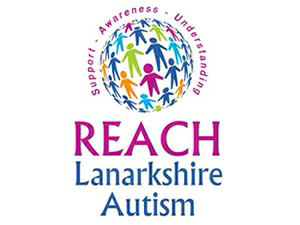 STAFF APPLICATION FORM*Please complete all fieldsPosition applied for:Position applied for:Title (Mr/Mrs/Miss/Ms):Title (Mr/Mrs/Miss/Ms):Address & Post Code:Address & Post Code:First Name(s) First Name(s) Surname/Family NameSurname/Family NameTelephone Number Telephone Number Mobile NumberMobile NumberEmail AddressEmail AddressHave you completed this form yourself? Y/NEmergency Contact DetailsEmergency Contact DetailsContact NameRelationship to youTelephone NumberMobile Number Education & TrainingEducation & TrainingPlease provide all qualifications from school, college and university or any other relevant achievementsPlease provide all qualifications from school, college and university or any other relevant achievementsCurrent/Most Recent EmploymentCurrent/Most Recent EmploymentFull Name and Address of EmployerOutline your current dutiesContact NumberJob TitleSalaryWhy are you thinking of leaving?Dates Employed From/ToPrevious EmploymentPrevious EmploymentFull Name and Address of EmployerOutline your current dutiesContact NumberJob TitleSalaryReason for leaving?Dates Employed From/ToPrevious EmploymentPrevious EmploymentFull Name and Address of EmployerOutline your current dutiesContact NumberJob TitleSalaryReason for leaving?Dates Employed From/ToWhen are you available to work?When are you available to work?When are you available to work?Please indicate your availability by ticking belowPlease indicate your availability by ticking belowPlease indicate your availability by ticking belowDays (9am till 5pm)Evenings (4pm till 9pm)MondayTuesdayWednesdayThursdayFridaySaturdaySundayDo you have any holidays booked?Please tell us the datesEmployment ReferencesEmployment ReferencesPlease give details of two references (one must be your most current employer)Please give details of two references (one must be your most current employer)NameAddressPostcodeTelephone Number Email AddressHow do you know this person?How long have you known this person?May we contact them pre-employment?NameAddressPostcodeTelephone Number Email AddressHow do you know this person?How long have you known this person?May we contact them pre-employment?Tell us why you would like to work with REACH Lanarkshire. Use the space below to tell us any additional information that will support your application, paying attention to the job description and person specificationI declare that to the best of my knowledge, the information I have provided is true and completeI declare that to the best of my knowledge, the information I have provided is true and completeSignatureDate